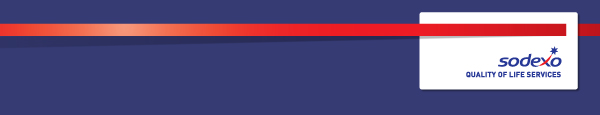 Function:Function:Brand and CommunicationsBrand and CommunicationsPosition:  Position:  Change Communications ManagerChange Communications ManagerImmediate manager 
(N+1 Job title and name):Immediate manager 
(N+1 Job title and name):Employee and Change Communications DirectorEmployee and Change Communications DirectorAdditional reporting line to:Additional reporting line to:--Position location:Position location:No fixed location / 310 Broadway, Salford M50 2UENo fixed location / 310 Broadway, Salford M50 2UE1.  Purpose of the Job – State concisely the aim of the job.  1.  Purpose of the Job – State concisely the aim of the job.  1.  Purpose of the Job – State concisely the aim of the job.  1.  Purpose of the Job – State concisely the aim of the job.  Act as communications business partner to five strategic initiatives within Sodexo UK and IrelandKey member of initiative project teams / working groups, leading or supporting others with delivery of communications, engagement and / or business change workstreamsDevelop and deliver high-quality communications strategies and campaign plans that drive meaningful behaviour change in support of key initiative activitiesProject management of creative work (graphic design, video, animation, web / app development) in partnership with the UK&I Creative Lead (Corporate Communications)Work with segment communications teams to ensure buy-in and amplification of initiative communication plans and outputs
Act as communications business partner to five strategic initiatives within Sodexo UK and IrelandKey member of initiative project teams / working groups, leading or supporting others with delivery of communications, engagement and / or business change workstreamsDevelop and deliver high-quality communications strategies and campaign plans that drive meaningful behaviour change in support of key initiative activitiesProject management of creative work (graphic design, video, animation, web / app development) in partnership with the UK&I Creative Lead (Corporate Communications)Work with segment communications teams to ensure buy-in and amplification of initiative communication plans and outputs
Act as communications business partner to five strategic initiatives within Sodexo UK and IrelandKey member of initiative project teams / working groups, leading or supporting others with delivery of communications, engagement and / or business change workstreamsDevelop and deliver high-quality communications strategies and campaign plans that drive meaningful behaviour change in support of key initiative activitiesProject management of creative work (graphic design, video, animation, web / app development) in partnership with the UK&I Creative Lead (Corporate Communications)Work with segment communications teams to ensure buy-in and amplification of initiative communication plans and outputs
Act as communications business partner to five strategic initiatives within Sodexo UK and IrelandKey member of initiative project teams / working groups, leading or supporting others with delivery of communications, engagement and / or business change workstreamsDevelop and deliver high-quality communications strategies and campaign plans that drive meaningful behaviour change in support of key initiative activitiesProject management of creative work (graphic design, video, animation, web / app development) in partnership with the UK&I Creative Lead (Corporate Communications)Work with segment communications teams to ensure buy-in and amplification of initiative communication plans and outputs
2. 	Dimensions – Point out the main figures / indicators to give some insight on the “volumes” managed by the position and/or the activity of the Department.2. 	Dimensions – Point out the main figures / indicators to give some insight on the “volumes” managed by the position and/or the activity of the Department.2. 	Dimensions – Point out the main figures / indicators to give some insight on the “volumes” managed by the position and/or the activity of the Department.2. 	Dimensions – Point out the main figures / indicators to give some insight on the “volumes” managed by the position and/or the activity of the Department.Financial:Staff:Other:Creative budgets for projects (as agreed)
No direct reports – close working with Creative Lead (Corporate Comms) 
Responsible for managing effective relationships with suppliers (e.g. agencies, freelancers)Creative budgets for projects (as agreed)
No direct reports – close working with Creative Lead (Corporate Comms) 
Responsible for managing effective relationships with suppliers (e.g. agencies, freelancers)Creative budgets for projects (as agreed)
No direct reports – close working with Creative Lead (Corporate Comms) 
Responsible for managing effective relationships with suppliers (e.g. agencies, freelancers)3. 	Organisation chart – Indicate schematically the position of the job within the organisation. It is sufficient to indicate one hierarchical level above (including possible functional boss) and, if applicable, one below the position. In the horizontal direction, the other jobs reporting to the same superior should be indicated.4. Context and main issues – Describe the most difficult types of problems the jobholder has to face (internal or external to Sodexo) and/or the regulations, guidelines, practices that are to be adhered to.Small team supporting a wide range of UK & Ireland business activity related to internal and external communicationsBreadth and complexity of stakeholder managementManaging competing needs and priorities of five different initiativesSupplier management (incl. agencies and freelancers)Pace and volume of work5.  Main assignments – Indicate the main activities / duties to be conducted in the job.Strategy development (30%)
Act as UK&I Brand & Communications business partner to project teams of key strategic growth projectsUnderstand business challenges and opportunities of each initiative, and translate into impactful communications solutionsDevelop, review, agree (with project teams) and deliver initiative change communications strategies, working in partnership with segment communications managers and wider Brand & CommunicationsPlan and deliver creative, engaging campaigns in line with agreed strategies for designated initiatives, as well as overarching regional communications strategies
Stakeholder engagement and project management (30%)
Build and nurture positive, effective working relationships with project teams, becoming a trusted strategic communications advisor, business partner, and team playerAct as gatekeeper to UK&I Brand & Communications team for initiatives to access wider support, in a clear, coherent and consistent manner, ensuring B&C sight of activities (by updating B&C tracker and E&CC editorial calendar)Develop, and enable effective deployment of, comprehensive stakeholder engagement maps and plansRegular attendance at project working group (and other relevant) meetings for designated initiatives to help shape decision-making and build own sound understanding of business challenges, and ensuring timely completion of all assigned communication-related actionsEffective financial management of agreed creative budgets for each initiative, ensuring value for money at every turnEnsure customer satisfaction of internal project stakeholders through effective client management, timely delivery of work, and regular reportingCommunications delivery (30%)Develop and deliver high-quality, written content for internal (and, occasionally, external) channels, in support of agreed initiatives, and working with wider Employee & Change Communications teamIn partnership with the UK&I Creative Lead (Corporate Communications) – and, where needed, working with suppliers (agencies and freelancers) – deliver high quality creative consultancy and content (including video, animation, design and development) in line with agreed plans and Sodexo brand guidelinesSupport initiatives with site-based activities, including development and production of site pre-deployment packs, and engagement on sites and with Trade Unions (subject to skills and experience of candidate)Act as a Sodexo brand guardian, promoting the Sodexo brand guidelines to project teams, and ensuring understanding and complianceProvide effective professional challenge, guidance and support to brand non-compliance, as appropriateOther (10%)Work with global and regional dimensions (e.g. Service Operations, HR) to ensure alignment of activities with other regional, segment and global strategies and plansSupport the Employee and Change Communications Director with other UK&I projects as reasonably requested6.  Accountabilities – Give the 3 to 5 key outputs of the position vis-à-vis the organization; they should focus on end results, not duties or activities.Effective business partnering with key initiatives, producing and managing high quality plans in a timely, collaborate mannerDevelopment and delivery of first-rate, first-time content in support of designated initiativesResponsible financial management of agreed initiative creative budgets 7.  Person Specification – Indicate the skills, knowledge and experience that the job holder should require to conduct the role effectivelyEssentialProven experience in change and / or internal communications roles (in-house or agency)Proven success in developing and executing change communications strategies and campaign plansCredibility as business partner and ability to coach and influence senior leaders and other colleagues, and shape decision-makingEvidence of understanding and successful application of change management and / or communication theoryExcellent writing and editing skills A sense of creativity and bold curiosityResilient and able to deal with ambiguityStrong people skillsEffective communication skillsExcellent time management and organisational skillsTeam player Entrepreneurial and proactive spiritDesirableDegree-level qualification in strategic communications, public relations, internal communication, or journalismMembership of professional body (e.g. CIPR, IOIC) at minimum Associate levelSpecific craft skills in content creation (e.g. copywriting, photography, graphic design)Direct experience of Trade Union engagement8.  Competencies – Indicate which of the Sodexo core competencies and any professional competencies that the role requires